1. 产品介绍1.1 产品概述该变送器采用壁挂防水壳，多用于室外及现场环境恶劣的场合。 RS-WS-*-SMG-*温湿度变送器具有显示功能，实时显示当前温湿度。探头多种类型可选适用于不同现场，广泛适用于通讯机房，仓库楼宇以及自控等需要温度监测的场所。采用标准工业接口4~20mA/0~10V/0~5V模拟量信号输出，可接入现场数显表、 PLC、变频器、工控主机等设备。安全可靠，外观美观，安装方便。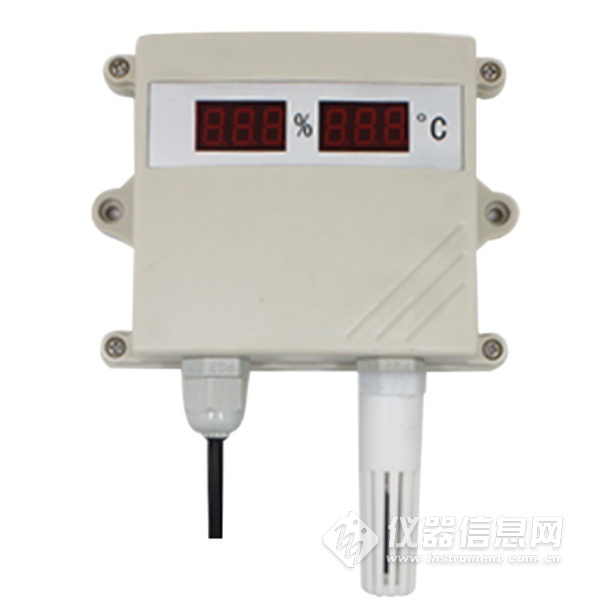 1.2 功能特点采用瑞士进口的测量单元，测量精准。采用专用的模拟量电路，使用范围宽。10~30V宽电压范围供电，规格齐全，安装方便。可同时适用于四线制与三线制接法。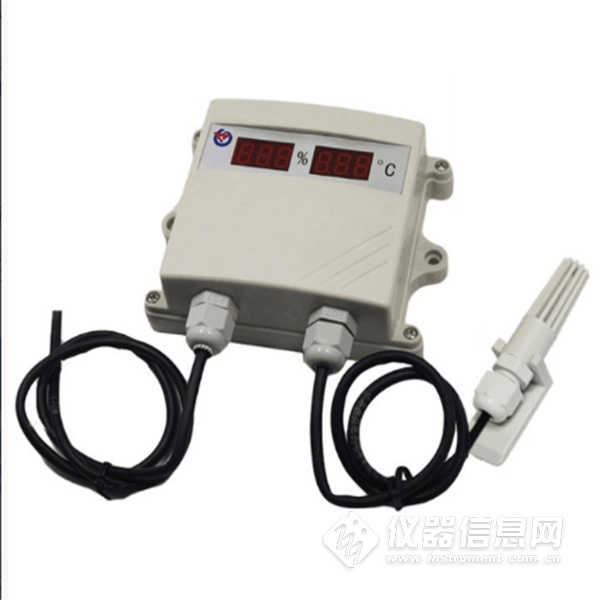 1.3 主要技术指标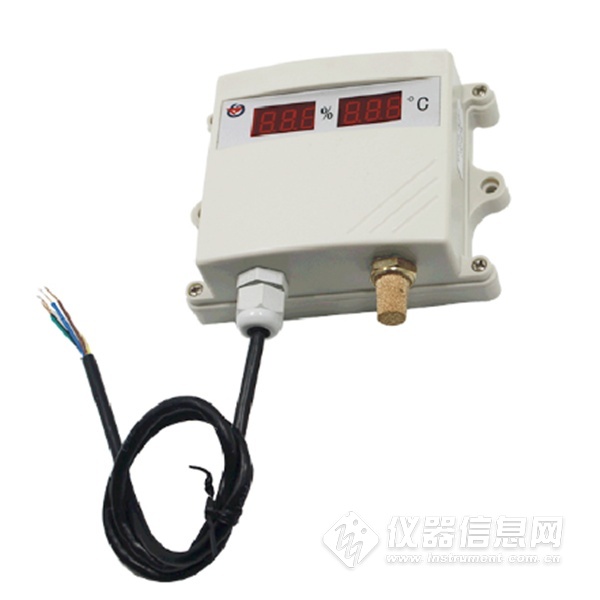 2. 产品选型​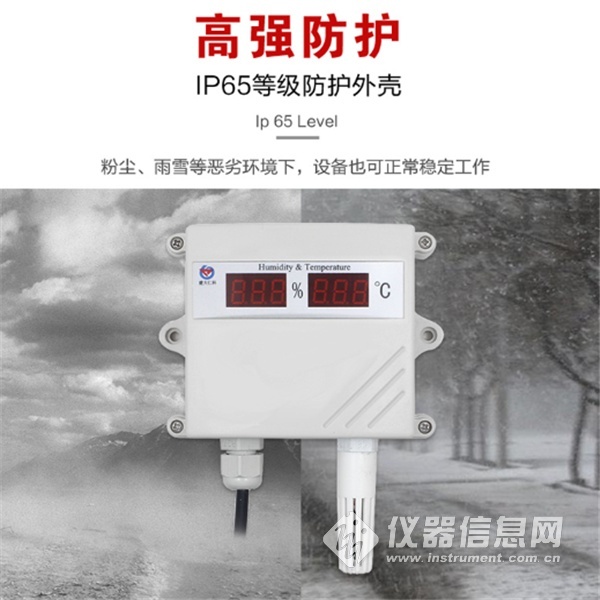 3.设备安装说明3.1 设备安装前检查设备清单：■ 温湿度变送器设备1台■ 合格证、保修卡、校准报告等■ 膨胀塞2个、自攻螺丝2个直流供电（默认）10~30V   DC10~30V   DC最大功耗电流输出1.2W最大功耗电压输出1.2W精度（默认）湿度±3%RH(5%RH~95%RH,25℃)精度（默认）温度±0.5℃（25℃）变送器电路工作温湿度-40℃~+60℃，0%RH~80%RH-40℃~+60℃，0%RH~80%RH探头工作温度-40℃~+120℃，默认-40℃~+80℃-40℃~+120℃，默认-40℃~+80℃探头工作湿度0%RH-100%RH0%RH-100%RH长期稳定性湿度≤1%RH/y长期稳定性温度≤0.1℃/y响应时间湿度≤8s(1m/s风速)响应时间温度≤25s(1m/s风速)输出信号电流输出4~20mA输出信号电压输出0~5V/0~10V负载能力电压输出输出电阻≤250Ω负载能力电流输出≤600ΩRS-公司代号WS-温湿度变送、传感器I20-4~20mA电流输出V05-0~5V电压输出V10-0~10V电压输出2-壁挂王字壳1-内置铜头2-内置PE头3-内置西门子头4-内置精装探头5-外延精装探头6-外延防水探头7-外延高灵敏度探头8-外延普通探头9-外延金属防水探头A-外延四分管螺纹探头B-外延宽温探头